社会　Let’s  Go5→プリント　夏休み①5年　　　組　　　　番　　　名前(　　　　　　　　　　　　　　　)※動画の視聴は白金の丘小学校のホームページからお願いします。配信は8月7日頃の予定です。わたしたちの生活と食料生産教科書P66の写真を見て、気が付いたことをかじょう書きで書いてみましょう。教科書の文章を読んで、白金の丘の給食に目を向けてみましょう。☆左の給食は、７/３０の給食です。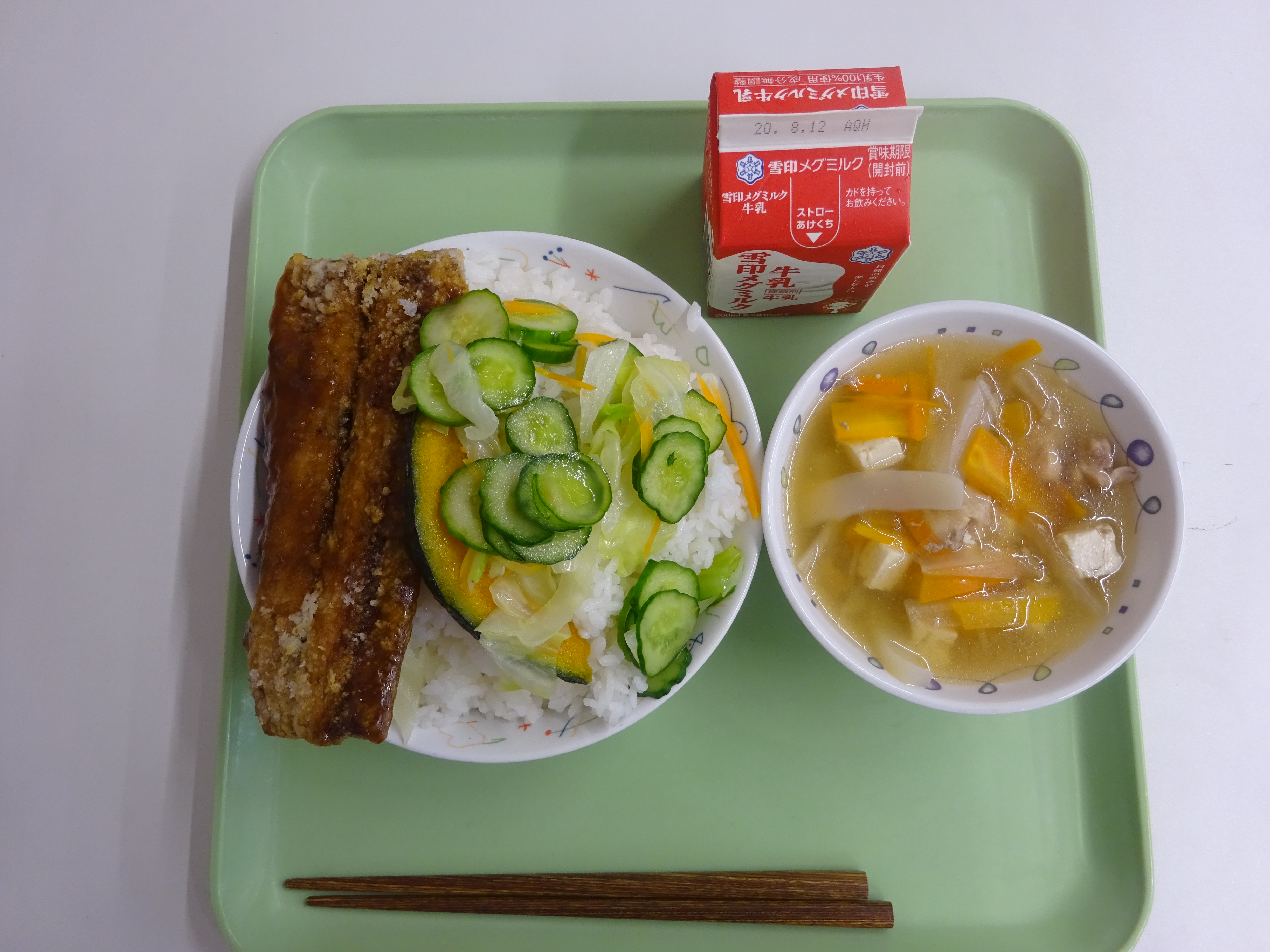 〇さんまのかばやき〇キャベツの塩もみ〇吉野汁〇牛乳↑白金の丘小学校の給食を見て、気が付いたことを書きましょう。この学習のめあて目のつけどころ　→　社会　Let’s  Go5→プリント　夏休み②5年　　　組　　　　番　　　名前(　　　　　　　　　　　　　　　)学習問題づくりわたしたちがたべている食料品の産地について調べ、学習問題をつくりましょう。わたしたちが食べている食料品を日本地図にかきこんでみよう。海外のものは地図の外側に書きこみましょう。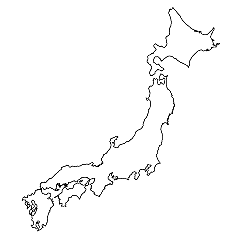 書き込んだ地図を見て、気が付いたことを書きこもう。学習問題社会　Let’s  Go5→プリント　夏休み③5年　　　組　　　　番　　　名前(　　　　　　　　　　　　　　　)みんなで決めた学習問題無人島に１つだけ持っていきたい食材を考えよう。日本の主食となる米は、どのような場所で作られているのか調べよう。教科書７０・７１ページを見て気が付いたことを書きましょう。まとめみんなのまとめ学習をふり返って社会　Let’s  Go5→プリント　夏休み④5年　　　組　　　　番　　　名前(　　　　　　　　　　　　　　　)野菜や果物、畜産の産地はどのように広がっているのだろうか。教科書７２・７３ページを見て気が付いたことを書きましょう。まとめみんなのまとめ学習をふり返って教科書７４・７５ページにまとめを書きこんでみましょう。単元の感想